Name: KEY									Id#COE 405, Term 152 Design & Modeling of Digital SystemsQuiz# 5   Date: Sunday, April 24, 2016 It is required to design a circuit that counts the number of data transitions (i.e. 01and 10 data changes) through a stream of 128 bit data. The data is applied serially through an input X once the user presses a Start button, where the first bit is transmitted in the same cycle the Start button is asserted. Once the computation is finished the machine asserts a Done signal which remains asserted until the user presses the Start button again or resets the machine. Assume that the machine has Asynchronous Reset input. The ASMD chart for this machine is given below.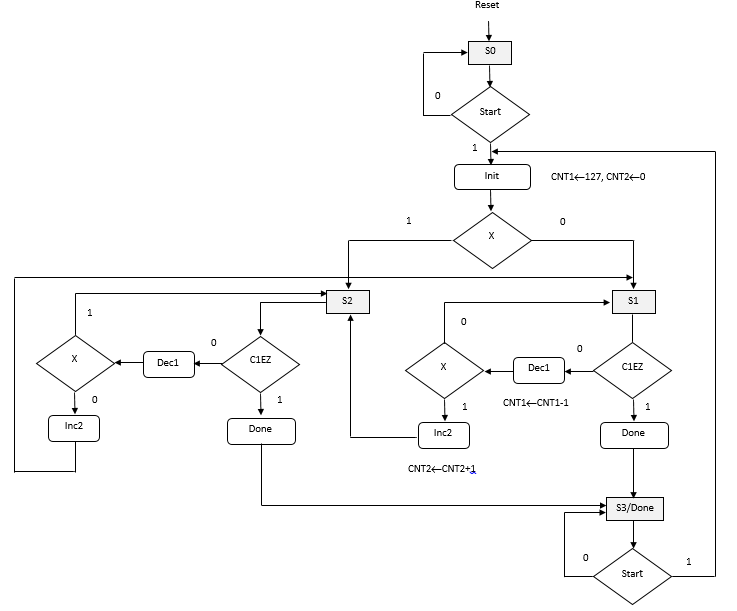 Write a behavioral Verilog module to model the data path unit for the given ASMD chart for circuit.module Quiz5DP(output reg [6:0] CNT2, output C1EZ, input Init, Dec1, Inc2, CLK);reg [6:0] CNT1;assign C1EZ= ~| CNT1;always @(posedge CLK)	if (Init) begin		CNT1 <= 127;		CNT2 <= 0;	end	else begin	 if (Dec1) CNT1 <= CNT1 - 1;	 if (Inc2) CNT2 <= CNT2 + 1;     endendmoduleWrite a behavioral Verilog module to model the control unit for the given ASMD chart for this circuit. module Quiz5CU (output reg Init, Dec1, Inc2, Done,  input X, Start, C1EZ, Reset, CLK);parameter S0 = 2'b00, S1=2'b01, S2=2'b10, S3=2'b11;reg [1:0] state, next_state;always @(posedge CLK, posedge Reset)   if (Reset) state <= S0;   else state <= next_state;always @(state, X, Start, C1EZ) begin   Init=0; Dec1=0; Inc2=0; Done=0;   case (state)      S0:         if (Start)  begin            Init=1; 		if (X) next_state=S2;           else next_state=S1;        end        else next_state=S0;	S1:         if (C1EZ)  begin            Done=1;  next_state=S3;        end        else begin		Dec1=1;		if (X) begin			Inc2 = 1;			next_state=S2;		end		else next_state=S1;	   end	S2:         if (C1EZ)  begin            Done=1;  next_state=S3;        end        else begin		Dec1=1;		if (!X) begin			Inc2 = 1;			next_state=S1;		end		else next_state=S2;	   end	       S3: begin Done=1;         if (Start)  begin            Init=1; 		if (X) next_state=S2;           else next_state=S1;        end        else next_state=S3;        end       default: next_state='bx;    endcaseendendmodule		Write a Verilog module to model the overall circuit by connecting the data path and control unit modules.module Quiz5 (output [6:0] CNT, output Done, input X, Start, Reset, CLK);Quiz5DP M1 (CNT, C1EZ, Init, Dec1, Inc2, CLK);Quiz5CU M2 (Init, Dec1, Inc2, Done,  X, Start, C1EZ, Reset, CLK);endmodule